КГКУ «Управление автомобильных дорог по Красноярскому краю»СТАНДАРТ ОРГАНИЗАЦИИ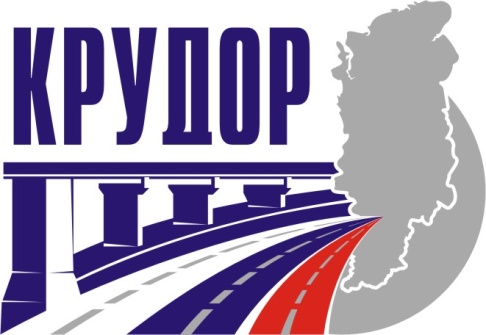 Материалы для нежестких дорожных одежд.Требования к качествуСТО 02 - 2015 - 2016Красноярск, 2016 г.ПРЕДИСЛОВИЕРАЗРАБОТАН сотрудниками краевого государственного казённого учреждения «Управление автомобильных дорог по Красноярскому краю»:Ю.В. Васильев, заместитель руководителя по технической политике;К.А. Корнаухова, инженер 2 категории отдела ремонта автодорог;А.Н. Огурень, начальник отдела ремонта автодорог.УТВЕРЖДЁН И ВВЕДЕН В ДЕЙСТВИЕ  краевым государственным казённым учреждением «Управление автомобильных дорог по Красноярскому краю».ВЗАМЕН СТО 02-2015 Материалы для нежестких дорожных одежд. Требования к качествуСтандарт организацииУтвержден и введен в действие приказом от 10 мая 2016 г., № 100Дата введения 2016-05-10 ОБЛАСТЬ ПРИМЕНЕНИЯНастоящий стандарт устанавливает требования к материалам, применяемым в нежестких дорожных одеждах при  содержании, ремонте, капитальном ремонте автомобильных дорог общего пользования при реализации государственных контрактов на выполнение дорожных работ, заключаемых краевым государственным казённым учреждением «Управление автомобильных дорог по Красноярскому краю» (далее – КГКУ «КрУДор») с подрядными организациями.Стандарт разработан в целях обеспечения качества выполнения работ при строительстве, реконструкции, капитальном ремонте, ремонте и содержании автомобильных дорог общего пользования и искусственных сооружений на них.Требованиями настоящего стандарта и другими нормативными документами должны руководствоваться специалисты Управления в процессе технического надзора, подрядчики – при заготовке и использовании дорожных материалов.Настоящий стандарт документом, содержащим основные требования документов по стандартизации РФ, а также дополнения к нормативным документам. Требования и дополнения не противоречат требования нормативных документов по стандартизации РФ. НОРМАТИВНЫЕ ССЫЛКИВ настоящем стандарте использованы ссылки на следующие нормативные документы:ГОСТ 9128-2013 Смеси асфальтобетонные, полимерасфальтобетонные, асфальтобетон, полимерасфальтобетон для автомобильных дорог и аэродромов;ГОСТ 8735-88 Песок для строительных работ. Методы испытаний;ГОСТ 31424-2010 Материалы строительные нерудные из отсевов дробления плотных горных пород при производстве щебня. Технические условия;ГОСТ 8267-93 Щебень и гравий из плотных горных пород для строительных работ;ГОСТ 25607-2009 Смеси щебеночно-гравийно-песчаные для покрытий и оснований автомобильных дорог и аэродромов. Технические условия;ГОСТ 22245-90 Битумы нефтяные дорожные вязкие. Технические условия;ГОСТ Р 52128-2003 Эмульсии битумные дорожные. Технические условия;ГОСТ 127.1-93 Сера техническая. Технические условия;СП 34.13330.2012 Автомобильные дороги;СП 78.13330.2012 Автомобильные дороги;СТО 5718-003-37854292-2012 Смеси сероасфальтобетонные и сероасфальтобетоны. Технические условия;СТО 5718-001-37854292-2012 Сера модифицированная «Сульфотекс-АБ» для производства сероасфальтобетонных смесей и сероасфальтобетонов. Технические условия;Порядок предоставления и согласования рецептов асфальтобетонных, цементобетонных и щебеночно-песчаных смесей при выполнении дорожных работ по государственным контрактам с КГКУ «КрУДор», утв. зам. руководителя по технической политике КГКУ «КрУДор» от 22.05.2015 г.ТЕРМИНЫ И ОПРЕДЕЛЕНИЯИспользованные в настоящем стандарте термины соответствуют принятым в Системе нормативных документов в строительстве и вышеперечисленных нормативных документах. Кроме указанных используются специфические термины.дорожная одежда: Многослойная конструкция в пределах проезжей части автомобильной дороги, воспринимающая нагрузку от автотранспортного средства и передающая ее на грунт. Дорожные одежды классифицируют по типам исходя из их капитальности.дорожная одежда нежесткая: Дорожная одежда, не содержащая в своем составе конструктивных слоев из монолитного цементобетона, сборного железобетона или армобетона.основание дорожной одежды: Несущая прочная часть дорожной одежды, обеспечивающая совместно с покрытием перераспределение и снижение давления на расположенные ниже дополнительные слои основания или грунт земляного полотна.покрытие: Верхняя часть дорожной одежды, состоящая из одного или нескольких единообразных по материалу слоев, непосредственно воспринимающая усилия от колес транспортных средств и подвергающаяся прямому воздействию атмосферных агентов. По поверхности покрытия могут быть устроены слои поверхностных обработок различного назначения (для повышения шероховатости, защитные слои и т. п.), не учитываемые при оценке конструкции на прочность и морозоустойчивость.основание: Часть конструкции дорожной одежды, расположенная под покрытием и обеспечивающая совместно с покрытием перераспределение напряжений в конструкции и снижение их величины в грунте рабочего слоя земляного полотна (подстилающем грунте), а также морозоустойчивость и осушение конструкции. Следует различать несущую часть основания (несущее основание) и его дополнительные слои. дополнительные слои основания: Слои между несущим основанием и подстилающим грунтом, предусматриваемые для обеспечения требуемой морозоустойчивости и дренирования конструкции, позволяющие снижать толщину вышележащих слоев из дорогостоящих материалов. В зависимости от функции дополнительный слой бывает морозозащитным, теплоизолирующим, дренирующим. Дополнительные слои устраивают из песка и других местных материалов в естественном состоянии, в том числе с применением геосинтетических материалов; из местных грунтов, обработанных различного вида вяжущими или стабилизаторами, а также из смесей с добавками пористых заполнителей.дорожная конструкция: Комплекс, включающий дорожную одежду и земляное полотно с дренажными, водоотводными, удерживающими и укрепительными конструктивными элементами.асфальтобетонная смесь: Рационально подобранная смесь минеральных материалов [щебня (гравия) и песка с минеральным порошком или без него] с битумом, взятых в определенных соотношениях и перемешанных в нагретом состоянии.асфальтобетон: Уплотненная асфальтобенная смесь.полимерно-битумное вяжущее (ПБВ): Вяжущее на основе вязких дорожных битумов, полученное введением полимеров – блоксополимеров типа стирол-бутадиен-стирол, пластификаторов и поверхностно-активных веществ (ПАВ).полимерасфальтобетонная смесь: Рационально подобранная смесь минеральных материалов (щебня, песка и минерального порошка), взятых в регламентированных ГОСТом 9128 соотношениях, с ПБВ и перемешанных в нагретом состоянии.полимерасфальтобетон: Уплотненная полимерасфальтобетонная смесь.сероасфальтобетонная смесь: Рационально подобранная смесь из щебня или гравия (или без них), песка, минерального порошка с комплексным вяжущим, состоящим из битума нефтяного дорожного и модифицированной серы.сероасфальтобетон: Материал, получаемый в результате формования и уплотнения (в случае необходимости) сероасфальтобетонной смеси.щебеночно-мастичная сероасфальтобетонная смесь: Рационально подобранная смесь из щебня (гравия), песка из отсева дробления, минерального порошка с комплексным вяжущим, состоящим из битума нефтяного дорожного и модифицированной серы.сера модифицированная: Комплексный материал, состоящий из технической серы, соответствующей ГОСТ 127.1, а также органических и неорганических компонентов для обеспечения требуемых технологических, эксплуатационных и экологических свойств сероасфальтобетонной смеси и сероасфальтобетона. литая сероасфальтобетонная смесь: Сероасфальтобетонная смесь, укладываемая в горячем состоянии без уплотнения.литой сероасфальтобетон – материал, получаемый в результате укладки (без уплотнения) сероасфальтобетонной смеси.битумы: Твердые или смолоподобные продукты, представляющие собой смесь углеводородов и их азотистых, кислородных, сернистых и металлосодержащих производных.битумная эмульсия прямого типа: Однородная, маловязкая жидкость темно-коричневого цвета рационально подобранного состава, получаемая путем диспергирования битума в водном растворе эмульгатора.битумно-полимерная эмульсия: Однородная, маловязкая жидкость темно-коричневого цвета рационально подобранного состава, получаемая путем введения полимера в битум либо в водный раствор эмульгатора с последующим диспергированием, либо в готовую битумную эмульсию.эмульгатор: Поверхностно-активное вещество (ПАВ), активизирующее процесс диспергирования битума и обеспечивающее устойчивость образующейся эмульсии.песок – неорганический сыпучий материал природного или искусственного происхождения (дробленый из скальных горных пород) с крупностью зерен до 5 мм.щебень из горных пород: Неорганический зернистый сыпучий материал с зернами крупностью св. 5 мм, получаемый дроблением горных пород, гравия и валунов, попутно добываемых вскрышных и вмещающих пород или некондиционных отходов горных предприятий по переработке руд (черных, цветных и редких металлов металлургической промышленности) и неметаллических ископаемых других отраслей промышленности и последующим рассевом продуктов дробления.гравий из горных пород: Неорганический зернистый сыпучий материал с зернами крупностью св. 5 мм, получаемый рассевом природных гравийно-песчаных смесей.песчано-гравийная смесь: Строительный материал, представляющий собой смесь с содержанием гравия и песка, обычно характеризуется наибольшей крупностью зерен гравия. Бывает двух видов: природный и обогащённый (ОПГС). В соответствии с ГОСТ 23735-2014 в природной песчано-гравийной смеси содержание зерен гравия размером более 5 мм должно быть не менее 10% и не более 90% по массе.щебеночно-песчаная смесь (ЩПС): Это комбинированный строительный материал, имеющий природное происхождение и состоящий из смеси щебня и песка. Эта смесь образуется естественным образом при выветривании скальных пород или при промышленном дроблении скальных пород в карьерах. георешетка объемная (геосотовый материал, георешетка пространственная, геоячейки): Геосинтетическое изделие, выпускаемое в виде гибкого компактного модуля из полимерных или геотекстильных лент, соединенных между собой в шахматном порядке посредством линейных швов, и образующего в растянутом положении пространственную ячеистую конструкцию.георешетка плоская: Рулонный геосинтетический материал ячеистой структуры с жесткими узловыми точками и сквозными ячейками размером не менее 2,5мм, получаемый: - экструзионным способом (георешетка экструзионная);- методом экструзии сплошного полотна (геомембраны) с последующим его перфорированием и вытяжкой в одном или двух взаимно перпендикулярных направлениях (георешетка тянутая);- сваркой полимерных лент (георешетка сварная).геосетка,  геотекстиль: Рулонный геосинтетический материал в виде гибких полотен, полученный методами текстильной промышленности из волокон (филоментов, нитей, лент) с образованием ячеек размером более 2,5 мм.геосинтетические материалы (ГМ, геоматериалы, геосинтетики): Класс искусственных строительных материалов, изготавливаемых главным образом или частично из синтетического сырья и применяемых при строительстве дорог, аэродромов и других геотехнических объектов. геосинтетический материал рулонный: Двумерный материал в виде гибкого полотна, изготавливаемый главным образом или частично из синтетического сырья, предназначенный преимущественно для работы в грунтовой среде. геотекстиль нетканый: Рулонный геосинтетический материал, состоящий из хаотически расположенных в плоскости полотна филоментов (волокон), соединенных между собой механически (иглопробивным способом) или термически. геотекстиль тканый: Рулонный геосинтетический материал, состоящий из двух переплетенных между собой волоконных систем (нитей, лент), имеющих взаимно перпендикулярное расположение и образующих поры (ячейки) размером менее 2,5 мм. Места пересечения нитей (узлы) могут быть усилены посредством третьей волоконной системы.ОБЩИЕ ПОЛОЖЕНИЯАсфальтобетонная смесь4.1.1 Асфальтобетонная смесь должна отвечать требованиям ГОСТ 9128 и настоящему СТО. 4.1.2 Асфальтобетонные смеси (далее - смеси) и асфальтобетоны подразделяют  в зависимости от: Таблица 1.- Основные характеристики4.1.3 Щебеночные и гравийные горячие смеси и плотные асфальтобетоны в зависимости от содержания в них щебня (гравия) подразделяют на типы:Таблица 2.- Содержание щебняВысокоплотные горячие смеси и асфальтобетоны должны содержать щебня свыше 50 %   до 70 %.Высокопористые асфальтобетонные смеси подразделяют на высокопористые щебеночные и высокопористые песчаные.Горячие песчаные смеси и асфальтобетоны в зависимости от вида песка подразделяют на типы:Г  - на песках из отсевов дробления;Д  - на природных песках или смесях природных песков с отсевами дробления.4.1.4 Смеси и асфальтобетоны в зависимости от показателей физико-механических свойств и применяемых материалов подразделяют на марки, указанные в таблице 3.Таблица 3.- Марки асфальтобетонных смесей4.1.5 Смеси должны соответствовать требованиям настоящего стандарта и изготавливаться по технологическому регламенту, утвержденному предприятием-изготовителем, подрядчиком.4.1.6 Зерновые составы минеральной части смесей должны соответствовать установленным в таблице 4 для нижних слоев покрытий и оснований, в таблице 5 - для верхних слоев покрытий.4.1.7 Показатели физико-механических свойств высокоплотных и плотных асфальтобетонов из горячих смесей различных марок, применяемых в конкретных дорожно-климатических зонах, должны соответствовать указанным в таблице 6.Таблица 4.- Зерновой состав для нижних слоев покрытий и оснований	В процентах по массеТаблица 5.- Зерновой состав для верхних слоев покрытийВ процентах по массеТаблица 6.- – Показатели физико-механических свойств высокоплотных и плотных асфальтобетоновОкончание таблицы 6Для крупнозернистых асфальтобетонов показатели сдвигоустойчивости и трещиностойкости не нормируются.4.1.8 Водонасыщение высокоплотных и плотных асфальтобетонов из горячих смесей должно соответствовать указанному в таблице 7.Таблица 7.- Водонасыщение высокоплотных и плотных асфальтобетоновВ процентах по объему4.1.9 Пористость минеральной части асфальтобетонов из горячих смесей должна соответствовать таблице 8.Таблица 8. - Пористость минеральной частиВ процентах по объему4.1.10 Показатели физико-механических свойств пористых и высокопористых асфальтобетонов из горячих смесей должны соответствовать указанным в таблице 9.Таблица 9. - Показатели физико-механических свойств пористых и высокопористых асфальтобетонов4.1.11 Температура горячих смесей при отгрузке потребителю и на склад в зависимости от показателей битумов должна соответствовать указанным в таблице 10.Таблица 10. - Температура горячих смесей при отгрузкеПримечания1 При использовании ПАВ и активированных минеральных порошков допускается снижать температуру горячих смесей на 10 °С – 20 °С.2 При использовании специальных добавок температуру смесей назначают в соответствии с документацией на их применение.3 В зависимости от погодных условий и для высокоплотных асфальтобетонов допускается увеличивать температуру готовых смесей на 10 °С – 20 °С, соблюдая требования ГОСТ 12.1.005-88 к воздуху рабочей зоны.4.1.12 Асфальтобетонные смеси должны выдерживать испытание на сцепление битумов с поверхностью минеральной части.4.1.13 Смеси должны быть однородными. Абсолютное значение отклонения содержания битума в смеси от проектного не должно превышать + 0,5 % по массе.Однородность горячих смесей одного состава оценивают коэффициентом вариации предела прочности при сжатии при температуре 50 °С. Коэффициент вариации должен быть не более указанного в таблице 11.Таблица 11. - Максимальный коэффициент вариации4.1.14 Щебень из плотных горных пород и гравий, щебень из шлаков, входящие в состав смесей, должны соответствовать требованиям ГОСТ 8267  и ГОСТ 3344 соответственно. Допускается применять щебень и гравий, выпускаемые по зарубежным нормам, при условии соответствия их качества требованиям настоящего стандарта.Средневзвешенное содержание зерен пластинчатой (лещадной) и игловатой формы для асфальтобетонных смесей типа А и Б в смеси фракций щебня и гравия должно быть не более 15 % по массе, для смесей типов В, Г и Д может достигать до 25 % по массе.Для приготовления смесей и асфальтобетонов применяют щебень и гравий фракций от 5 до 10 мм, свыше 10 до 20 (15) мм, свыше 15 до 20 мм, свыше 20 (15) до 40 мм, а также смеси указанных фракций.Для верхних слоев покрытия из асфальтобетонной смеси типа Б и В марки II и III марка щебня (гравия) по дробимости вне зависимости от породы должна быть не ниже 1000, марка по истираемости должна быть не ниже И1 для всех типов асфальтобетонной смеси.4.1.15 В асфальтобетонных смесях типа Б и В, предназначенных на верхние слои покрытия, необходимо использовать песок из отсевов дробления горных пород, который должен соответствовать требованиям ГОСТ 31424, при этом марка по прочности песка из отсевов дробления горных пород и содержание глинистых частиц, определяемых методом набухания, для смесей и асфальтобетонов конкретных марок и типов должны соответствовать указанным в таблице 12. Общее содержание зерен мельче 0,16 мм (в том числе пылевидных и глинистых частиц) в песке из отсевов дробления не нормируется.Таблица 12. - Требования к песку4.1.16 Минеральный порошок, входящий в состав смесей и асфальтобетонов, должен соответствовать требованиям ГОСТ Р 52129-2003 «Порошок минеральный для асфальтобетонных и органоминеральных смесей». В асфальтобетонных смесях используется активированный минеральный порошок.4.1.17 Для приготовления смесей применяют вязкие дорожные нефтяные битумы по ГОСТ 22245 и жидкие битумы по ГОСТ 11955-82 «Битумы нефтяные дорожные жидкие. Технические условия», а также модифицированные, полимерно-битумные вяжущие и другие битумы и битумные вяжущие с улучшенными свойствами по технической документации, согласованной в установленном порядке. По физико-химическим показателям битумы должны соответствовать требованиям и нормам, указанным в таблице 13.Таблица 13. - Требования к битумуОкончание таблицы 134.2.1 Компоненты смеси берутся в определенных соотношениях и перемешиваются в горячем состоянии при температуре от 140 °С до 155 °С на смесительной установке асфальтобетонного завода.САБС подразделяются на: - уплотняемые: а) щебеночно-мастичные сероасфальтобетонные смеси (ЩМСА): 1) ЩМСА-15 - с максимальной крупностью зерен щебня 15 мм; 2) ЩМСА-20 - с максимальной крупностью зерен щебня 20 мм; б) высокоплотные сероасфальтобетонные смеси с остаточной пористостью от 1,0 % до 2,5 % - САБ(ВП); в) плотные сероасфальтобетонные смеси с остаточной пористостью от 2,5 % до 5,0 %:1) САБ(А) с содержанием щебня от 55 % до 60 %;2) САБ(Б) с содержанием щебня от 45 % до 50 %;3) САБ(В) с содержанием щебня от 35 % до 40 %; 4) САБ(Г) - на песках из отсевов дробления; 5) САБ(Д) - на природных песках или смесях природных песков с отсевами дробления; г) пористые сероасфальтобетонные смеси с остаточной пористостью от 5,0 % до 10,0% - САБ(П); д) высокопористые сероасфальтобетонные смеси с остаточной пористостью свыше 10,0 % - САБ(СП); - литые сероасфальтобетонные смеси (ЛСАБ-I, ЛСАБ-II, ЛСАБ-III). 4.2.2 Сероасфальтобетонные смеси в зависимости от максимального размера зерен минерального материала подразделяются на: - крупнозернистые до 40 мм; - мелкозернистые до 20 мм; - песчаные до 10 мм. 4.2.3 Смеси должны соответствовать требованиям настоящего стандарта и изготавливаться по технологическому регламенту, утвержденному организацией-изготовителем, подрядчиком и согласованному с заказчиком согласно «Порядка (процедуры) предоставления и согласования рецептов асфальтобетонных, цементобетонных, щебеночно-песчаных смесей при выполнении дорожных работ по государственным контрактам с КГКУ «КрУДор».4.2.4 Зерновые составы минеральной части САБС представлены в таблице 14. 4.2.5 Содержание вяжущего в сероасфальтобетонных смесях приведено в приложении Б. 4.2.6 Показатели физико-механических свойств щебеночно-мастичных, высокоплотных, плотных, пористых и высокопористых САБС и САБ, применяемых в конкретных дорожно-климатических зонах, должны соответствовать требованиям, указанным в таблице 15. 4.2.7 Показатели физико-механических свойств литых сероасфальтобетонных смесей и сероасфальтобетонов, применяемых в конкретных дорожно-климатических зонах, должны соответствовать требованиям, указанным в таблице 16. 4.2.8 Для приготовления смесей применяют щебень (гравий) - ГОСТ 8267. Для приготовления смесей применяют щебень фракций от 5 до 10 мм; от 10 до 15 мм; свыше 10 до 20 мм; свыше 15 до 20 мм, свыше 20 до 40 мм, а также смеси этих фракций. В щебне не должно быть посторонних засоряющих примесей. Требования к щебню (гравию) приведены в таблице 17.Таблица 14. - Зерновой состав для САБСОкончание таблицы 14Примечания: 1. В скобках указаны требования к зерновым составам минеральной части асфальтобетонных смесей при ограничении проектной документацией крупности применяемого щебня. 2. При приемо-сдаточных испытаниях допускается определять зерновые составы смесей по контрольным ситам в соответствии с показателями, выделенными полужирным шрифтом.Таблица 15. - Показатели физико-механических свойств щебеночно-мастичных, высокоплотных, плотных, пористых и высокопористых САБС и САБПродолжение таблицы 15Окончание таблицы 15* Над чертой для высокопористых щебеночных, под чертой высокопористых песчаных САБС. Таблица 16. - Показатели физико-механических свойств литых сероасфальтобетонных смесейТаблица 17. - Требования к щебню (гравию)Окончание таблицы 174.2.9 Для приготовления смесей применяют песок из отсевов дробления по ГОСТ 31424. Требования к песку приведены в таблице 18. Таблица 18. - Требования к пескуОкончание таблицы 184.2.10 Для приготовления смесей применяют минеральный порошок активированный, соответствующий требованиям ГОСТ Р 52129. 4.2.11 Допускается применение технической пыли уноса основных и средних горных пород из системы пылеулавливания смесительных установок в количестве до 40 % общей массы минерального порошка. Использование пыли уноса кислых горных пород допускается при условии ее содержания в общей массе минерального порошка в количестве не более 20 %. Значения показателей пыли уноса должны соответствовать требованиям ГОСТ Р 52129 для порошка марки МП-2. 4.2.12 Для приготовления смесей в качестве вяжущего применяют битумы нефтяные дорожные вязкие марок БНД 90/130 и выше по ГОСТ 22245, а также другие битумные вяжущие с улучшенными свойствами по нормативной и технической документации, согласованной и утвержденной заказчиком согласно «Порядка (процедуры) предоставления и согласования рецептов асфальтобетонных, цементобетонных, щебеночно-песчаных смесей при выполнении дорожных работ по государственным контрактам с КГКУ «КрУДор», при условии обеспечения показателей качества асфальтобетона из этих смесей на уровне не ниже, чем установленные настоящим стандартом. 4.2.13 При производстве САБС и САБ в соответствии с настоящим стандартом используется сера модифицированная. В ряде случаев по согласованию с разработчиком настоящего стандарта модификация серы может быть осуществлена непосредственно на асфальтобетонном заводе за счет введения в смесь модифицирующих добавок на основе жирных кислот нафтенового происхождения, вводимых в битум перед началом производства смесей. 4.2.14 Применение стабилизирующих добавок в щебеночно-мастичных САБС не требуется. 4.2.15 Применение адгезионных поверхностно-активных веществ при производстве САБС не требуется. 4.2.16 Допускается использование переработанного асфальтобетона (асфальтогранулята) в качестве заполнителя в смеси в соответствии с ОДМ 218.2.022-2012. При этом его содержание не должно превышать 10 % массовой доли состава смеси для устройства нижних слоев дорожного покрытия и 20 % массовой доли состава смеси для устройства выравнивающего слоя. По требованию Заказчика допустимый процент содержания асфальтогранулята в смеси может быть уменьшен. Максимальный размер зерен щебня, содержащегося в асфальтогрануляте, не должен превышать максимальный размер зерен щебня в смеси. 4.2.17 САБС должны отвечать требованиям настоящего стандарта и изготавливаться предприятием-изготовителем либо подрядчиком согласно технологическому регламенту.4.2.18 Технология приготовления САБС предусматривает вначале подачу минерального порошка на разогретые до технологической температуры каменные материалы, затем модифицированной серы на минеральные материалы, а затем подачу нефтяного битума. Допускается одновременная подача серы технической модифицированной и нефтяного битума, в том числе в виде заранее гомогенизированного серобитумного вяжущего. 4.2.19 Температура минеральных материалов на момент подачи серы модифицированной не должна превышать 160 °С. 4.2.20 Приготовление смеси осуществляют при температуре от 130 °С до 155 °С. 4.2.21 На всех технологических переделах должен осуществляться непрерывный контроль содержания сернистых соединений (сероводорода и диоксида серы).4.2.22 Рекомендуемое содержание битума в САБС при добавке модифицированной серы в количестве 30 % от массы битума приведено в таблице 19.Таблица 19. - Требования к содержанию битума в САБС4.3. Фракционированный щебень по способу заклинки.4.3.1 При устройстве оснований дорожных одежд по способу заклинки применяют щебень, отвечающий требованиям ГОСТ 8267 и ГОСТ 25607. При этом в качестве основного материала используют щебень фракции 40-70(80) мм, а в качестве расклинивающего - фракции 5-10, 10-20 и смесь фракций 5-20 мм. При устройстве оснований дорожных одежд из щебня фракции 40-70(80) мм для расклинки допускается применять щебеночно-песчаную смесь С11 по ГОСТ 25607 вместо фракции 5-10 мм.При устройстве щебеночных слоев допускается в качестве расклинивающего материала использовать асфальтобетонные смеси, а также мелкозернистые щебеночно-песчаные смеси, обработанные цементом.Щебеночно-гравийно-песчаные смеси.4.4.1 При устройстве конструктивных слоев дорожных одежд из плотных смесей, применяемые материалы по зерновому составу должны отвечать требованиям ГОСТ 25607.Марка  по дробимости щебня (гравия), входящего в смесь для покрытий, вне зависимости от породы должна быть не ниже 1000, марка по истираемости не ниже И1 для дорог I эксплуатационной категории.Зерновой состав готовых смесей должен соответствовать требованиям, приведенным в таблице 20.Таблица 20. - Зерновой состав готовых смесей4.4.4. Содержание зерен пластинчатой и игловатой формы не менее 5% и не более 25%.4.5. Битумные эмульсии.4.5.1 Эмульсии должны соответствовать требованиям ГОСТ 52128 и приготовляться по технологическому регламенту, утвержденному в установленном порядке предприятием-изготовителем.4.5.2 Показатели свойств эмульсий должны соответствовать требованиям, установленным в таблице 21 .Таблица 21. - Показатели битумной эмульсииОкончание таблицы 214.5.3 В качестве эмульгаторов для анионных эмульсий применяют ПАВ типа высших органических кислот или солей (мыл), для катионных эмульсий - ПАВ типа аминов, диаминов, полиаминов и четвертичных аммониевых солей. ПАВ должны отвечать требованиям, установленным в нормативной документации.4.5.4 Для приготовления водных растворов эмульгаторов катионных эмульсий используют кислоты: соляную по ГОСТ 857-95 «Кислота соляная синтетическая техническая. Технические условия», уксусную - по ГОСТ 6968-76 «Кислота уксусная лесохимическая. Технические условия» или ортофосфорную - по ГОСТ 10678-76 «Кислота ортофосфорная термическая. Технические условия», хлористый кальций по ГОСТ 450-77 «Кальций хлористый технический. Технические условия».4.5.5 Вода для приготовления водных растворов эмульгаторов должна быть жесткости не более 6 мг-экв/л.4.6. Геосинтетический материал.4.6.1 В состав технической документации на геосинтетический материал входят стандарты (национальные, международные, стандарты организации на изготовление геосинтетического материала) и документы, регламентирующие область применения геосинтетических материалов. 4.6.2 Геосинтетические материалы в общем случае должны отвечать требованиям по следующим физико-механическим свойствам: - поверхностная плотность; - геометрические параметры (толщина и ширина полотна, размеры ячеек для георешеток и геосеток); - прочность при растяжении; - прочность при длительном статическом нагружении; - деформативность; - сопротивление местным повреждениям; -водопроницаемость и фильтрующая способность (для геотекстиля и геокомпозитов на его основе); - показатели климатического старения (долговечности) в составе дорожных конструкций. 4.6.3 В зависимости от функционального назначения и области применения показатели физико-механических свойств геосинтетических материалов, используемых при проектировании (расчет и конструирование) дорожных конструкций могут быть разделены на группы (таблица 22): - основные (1), обязательно учитываемые для данной области применения геосинтетика, численные значения которых ограничивают по экстремальным допустимым (минимальным или максимальным) значениям; - дополнительные (2), имеющие значение для данной области применения геосинтетика с учетом особенностей проектируемого объекта; - справочные (3), которые не оказывают существенного влияния и не регламентируются для данной области применения геосинтетического материала. 4.6.4 Требуемые проектом численные значения показателей свойств геосинтетических материалов определяют расчетом по сертифицированным методикам и программам для ЭВМ и/или определяют натурным экспериментом. При отсутствии расчетных или определенных экспериментом значений показатели свойств геосинтетичесих материалов допускается определять с учетом особенностей проектируемого объекта по данным таблицы 23. 4.6.5 При выборе геосинтетического материала следует учитывать вид материала (грунта), отсыпаемого непосредственно на геосинтетический материал, и условия выполнения строительных работ (см. таблицу 22, показатели 5, 6,7). Таблица 22. - Область применения геосинтетических материаловОкончание таблицы 221 – основной показатель свойств; 2 – дополнительный показатель;3 – справочный показатель Примечания : 1 Области применения геосинтетических материалов в дорожной конструкции определяются их функциональным назначением, а именно: - армирование - усиление дорожных конструкций и материалов в целях улучшения их механических характеристик; - разделение - предотвращение взаимного проникновения частиц материалов смежных слоев дорожных конструкций; - дренирование - сбор и перенос осадков, грунтовой воды и других жидкостей в плоскости материала; - гидроизоляция - предотвращение или ограничение перемещения жидкостей; - защита - предохранение поверхности объекта от возможных повреждений; - защита от эрозии поверхности - предотвращение или ограничение перемещения грунта или других частиц по поверхности объекта; - фильтрация - пропускание жидкости в структуру материала или сквозь нее с одновременным сдерживанием грунтовых и подобных им частиц; - теплоизоляция - ограничение теплового потока между объектом и средой. 2 Геосинтетическими материалами армируют следующие дорожные конструкции: дорожные одежды (покрытия, основания, дополнительные слои), обочины, земляное полотно (рабочий слой, тело насыпи, основание насыпи, основание выемки, откосы) и подпорные стенки. 3 Геометрическими параметрами (показателями свойств) являются размеры полотна и его толщина (высота), для геосеток и георешеток – дополнительно размер ячеек. 4 Прочность при статическом и динамическом продавливании (показатели 5-6) определяется только для геотекстилей, геомембран и геокомпозитов на их основе. 5 Показатели свойств 5, 6, 7 настоящей таблицы определяются только при контакте геосинтетического материала с крупнозернистым или крупнообломочным материалом. 6 Показатели свойств 8, 9 настоящей таблицы определяются только для нетканых геотекстилей и геокомпозитов на их основе. Для нетканых геотекстилей, применяемых в дренажных конструкциях, рекомендуется дополнительно определять кольматацию материала. За срок службы дорожной конструкции снижение коэффициента фильтрации геотекстиля должно быть не более 60%. 7 Долговечность геосинтетического материала определяется при разработке стандартов организации, смене вида сырья, изменении технологии изготовления. 8 При армировании асфальтобетонных покрытий геосинтетическими материалами основные показатели свойств дополняют коэффициентом адгезии геосинтетического материала к асфальтобетону. 9 Показатель 4 настоящей таблицы определяют для дорожных конструкций с высокой статической нагрузкой (высокие насыпи, подпорные стенки и др.), а также на слабых основаниях земляного полотна и других объектах, где возможны большие деформации. При армировании дорожных одежд показатель 4 настоящей таблицы следует относить к 3- ей группе. 10 По требованию заказчика допускается контролировать показатели свойств, не включенные в настоящую таблицу, по методам, изложенным в национальных или международных стандартах, адаптированных к условиям Российской Федерации. Таблица 23. - Показатели для геосентетических материаловОкончание таблицы 23Примечания: 1 При выборе геосинтетического материала следует учитывать изменение показателей при комплексном воздействии агрессивных факторов внешней среды. 2 Показатели свойств геосинтетических материалов определяются по методикам национальных стандартов или международных стандартов, адаптированных к условиям Российской Федерации. 3 Для армирующих геосинтетических материалов дополнительно рекомендуется определять прочность при 5% - ом удлинении. 4 Прочность при растяжении на контакте со щебнем рекомендуется принимать не менее 10 кН/м. 5 При армировании дорожных конструкций допускается применять объемные георешетки прочностью ленты не менее 17 кН/м и деформацией при максимальной нагрузке не более 30%. 6 Показатели 8-9 настоящей таблицы определяются только для нетканых геотекстилей и геокомпозитов на их основе. 7 Долговечность геосинтетического материала определяется при стандартизации материала, смене вида сырья, изменении технологии изготовления. 8 Прочность при длительном статическом нагружении определяется при длительности эксперимента не менее 1500 час, при которой достигается стабилизация ползучести геосинтетического материала.4.7. Полимер – битумная лента.Ленты изготавливают экструдированием предварительно приготовленного вяжущего материала, полученного смешением в нагретом состоянии битума нефтяного вязкого, пластификаторов и каучука.Ленты применяются при сопряжении смежных полос асфальтобетонных покрытий, а также для санации трещин.4.7.1. Марки, основные размеры и характеристики. По своим физико-механическим показателям ленты должны соответствовать требованиям, приведенным в таблице 24. Таблица 244.7.2. Геометрические параметры и предельные отклонения от номинальных размеров должны соответствовать значениям, приведенным в таблице 25.Таблица 254.7.3. Требования к сырью и материалам.Сырье и материалы, применяемые для изготовления лент, должны соответствовать требованиям технических условий и должны быть приведены в технологическом регламенте на изготовление.Для изготовления лент допускается использовать битумы нефтяные дорожные вязкие марок БНД 60/90, БНД 90/130, отвечающие требованиям ГОСТ 22245-90. В качестве пластификатора для производства лент используют масло индустриальное по ГОСТ 20799-88. Допускается применение других взаимозаменяемых материалов, предусмотренных технологическим регламентом на изготовление ленты.4.7.4. Требования к маркировкеНа каждый барабан (коробку) с рулонами должна быть наклеена этикетка, в которой указывают:  наименование предприятия-изготовителя или его товарный знак;  наименование и условное обозначение продукции;  дату изготовления и номер партии;  количество ленты в метрах и рулонов в штуках;  гарантийный срок хранения;  предупредительную надпись «Не бросать», «Верх, не кантовать». Транспортная маркировка должна производиться по ГОСТ 14192 и наносится на грузовое место.Материалы для нежестких дорожных одежд. Требования к качествуВзамен 02-2015вида минеральной составляющейщебеночныещебеночныевида минеральной составляющейгравийныегравийныевида минеральной составляющейпесчаныепесчаныевязкости используемого битумагорячие, приготовляемые с использованием вязких и жидких нефтяных дорожных битумов и укладываемые с температурой не менее 110°Сгорячие, приготовляемые с использованием вязких и жидких нефтяных дорожных битумов и укладываемые с температурой не менее 110°Связкости используемого битумахолодные, приготовляемые с использованием жидких нефтяных дорожных битумов и укладываемые с температурой не менее 5°Схолодные, приготовляемые с использованием жидких нефтяных дорожных битумов и укладываемые с температурой не менее 5°Снаибольшего размера минеральных зереннаименованиепоказатель, не более, ммнаибольшего размера минеральных зеренкрупнозернистые40наибольшего размера минеральных зеренмелкозернистые20наибольшего размера минеральных зеренпесчаные10величины остаточной пористостинаименованиепоказатель, в пределах, %величины остаточной пористостивысокоплотные1,0-2,5величины остаточной пористостиплотные2,5-5,0величины остаточной пористостипористые5,0-10,0величины остаточной пористостивысокопористыесвыше 10,0Асв. 55% до 60 % Бсв. 45% до 50 % Всв. 30 % до 40 %Вид и тип смесей и асфальтобетонов горячие:Марка- высокоплотныеI- плотные типов:АI, IIБ, ГI, II, IIIВ, ДII, III- пористыеI, II- высокопористые щебеночныеI- высокопористые песчаныеIIВид и тип смесей и асфальтобетоновРазмер зерен, мм, мельчеРазмер зерен, мм, мельчеРазмер зерен, мм, мельчеРазмер зерен, мм, мельчеРазмер зерен, мм, мельчеРазмер зерен, мм, мельчеРазмер зерен, мм, мельчеРазмер зерен, мм, мельчеРазмер зерен, мм, мельчеРазмер зерен, мм, мельчеРазмер зерен, мм, мельчеВид и тип смесей и асфальтобетонов4020151052,51,250,630,3150,160,071Плотные типов:Непрерывные зерновые составыНепрерывные зерновые составыНепрерывные зерновые составыНепрерывные зерновые составыНепрерывные зерновые составыНепрерывные зерновые составыНепрерывные зерновые составыНепрерывные зерновые составыНепрерывные зерновые составыНепрерывные зерновые составыНепрерывные зерновые составыА90-10066-9056-7048-6240-4528-3820-2814-2010-166-124-10Вид и тип смесей и асфальтобетоновРазмер зерен, мм, мельчеРазмер зерен, мм, мельчеРазмер зерен, мм, мельчеРазмер зерен, мм, мельчеРазмер зерен, мм, мельчеРазмер зерен, мм, мельчеРазмер зерен, мм, мельчеРазмер зерен, мм, мельчеРазмер зерен, мм, мельчеРазмер зерен, мм, мельчеРазмер зерен, мм, мельчеВид и тип смесей и асфальтобетонов4020151052,51,250,630,3150,160,071Б90-10076-9068-8060-7250-5538-4828-3720-2814-2210-166-12Прерывистые зерновые составыПрерывистые зерновые составыПрерывистые зерновые составыПрерывистые зерновые составыПрерывистые зерновые составыПрерывистые зерновые составыПрерывистые зерновые составыПрерывистые зерновые составыПрерывистые зерновые составыПрерывистые зерновые составыПрерывистые зерновые составыА90-10066-9056-7048-6240-4528-4520-4514-4510-286-164-10Б90-10076-9068-8060-7250-5538-5528-5520-5514-3410-206-12Пористые90-10075-100 (90-100)64-10052-8840-6028-6016-6010-608-375-202-8Высокопористые щебеночные90-10055-75 (90-100)35-6422-5215-4010-285-163-102-81-51-4Высокопористые песчаные----70-10064-10041-10025-8517-7210-454-10Примечания1 В скобках указаны требования к зерновым составам минеральной части асфальтобетонных смесей при ограничении проектной документацией крупности применяемого щебня.      2 При приемо-сдаточных испытаниях допускается определять зерновые составы смесей по контрольным ситам в соответствии с показателями, выделенными полужирным шрифтом.Примечания1 В скобках указаны требования к зерновым составам минеральной части асфальтобетонных смесей при ограничении проектной документацией крупности применяемого щебня.      2 При приемо-сдаточных испытаниях допускается определять зерновые составы смесей по контрольным ситам в соответствии с показателями, выделенными полужирным шрифтом.Примечания1 В скобках указаны требования к зерновым составам минеральной части асфальтобетонных смесей при ограничении проектной документацией крупности применяемого щебня.      2 При приемо-сдаточных испытаниях допускается определять зерновые составы смесей по контрольным ситам в соответствии с показателями, выделенными полужирным шрифтом.Примечания1 В скобках указаны требования к зерновым составам минеральной части асфальтобетонных смесей при ограничении проектной документацией крупности применяемого щебня.      2 При приемо-сдаточных испытаниях допускается определять зерновые составы смесей по контрольным ситам в соответствии с показателями, выделенными полужирным шрифтом.Примечания1 В скобках указаны требования к зерновым составам минеральной части асфальтобетонных смесей при ограничении проектной документацией крупности применяемого щебня.      2 При приемо-сдаточных испытаниях допускается определять зерновые составы смесей по контрольным ситам в соответствии с показателями, выделенными полужирным шрифтом.Примечания1 В скобках указаны требования к зерновым составам минеральной части асфальтобетонных смесей при ограничении проектной документацией крупности применяемого щебня.      2 При приемо-сдаточных испытаниях допускается определять зерновые составы смесей по контрольным ситам в соответствии с показателями, выделенными полужирным шрифтом.Примечания1 В скобках указаны требования к зерновым составам минеральной части асфальтобетонных смесей при ограничении проектной документацией крупности применяемого щебня.      2 При приемо-сдаточных испытаниях допускается определять зерновые составы смесей по контрольным ситам в соответствии с показателями, выделенными полужирным шрифтом.Примечания1 В скобках указаны требования к зерновым составам минеральной части асфальтобетонных смесей при ограничении проектной документацией крупности применяемого щебня.      2 При приемо-сдаточных испытаниях допускается определять зерновые составы смесей по контрольным ситам в соответствии с показателями, выделенными полужирным шрифтом.Примечания1 В скобках указаны требования к зерновым составам минеральной части асфальтобетонных смесей при ограничении проектной документацией крупности применяемого щебня.      2 При приемо-сдаточных испытаниях допускается определять зерновые составы смесей по контрольным ситам в соответствии с показателями, выделенными полужирным шрифтом.Примечания1 В скобках указаны требования к зерновым составам минеральной части асфальтобетонных смесей при ограничении проектной документацией крупности применяемого щебня.      2 При приемо-сдаточных испытаниях допускается определять зерновые составы смесей по контрольным ситам в соответствии с показателями, выделенными полужирным шрифтом.Примечания1 В скобках указаны требования к зерновым составам минеральной части асфальтобетонных смесей при ограничении проектной документацией крупности применяемого щебня.      2 При приемо-сдаточных испытаниях допускается определять зерновые составы смесей по контрольным ситам в соответствии с показателями, выделенными полужирным шрифтом.Примечания1 В скобках указаны требования к зерновым составам минеральной части асфальтобетонных смесей при ограничении проектной документацией крупности применяемого щебня.      2 При приемо-сдаточных испытаниях допускается определять зерновые составы смесей по контрольным ситам в соответствии с показателями, выделенными полужирным шрифтом.Вид и тип смесей и асфальтобетоновРазмер зерен, мм, мельчеРазмер зерен, мм, мельчеРазмер зерен, мм, мельчеРазмер зерен, мм, мельчеРазмер зерен, мм, мельчеРазмер зерен, мм, мельчеРазмер зерен, мм, мельчеРазмер зерен, мм, мельчеРазмер зерен, мм, мельчеРазмер зерен, мм, мельчеВид и тип смесей и асфальтобетонов20151052,51,250,630,3150,160,071Горячие:- высокоплотные90-10070-100(90-100)56-100(90-100)30-5024-5018-5013-5012-5011-2810-16- плотные типов:Непрерывные зерновые составыНепрерывные зерновые составыНепрерывные зерновые составыНепрерывные зерновые составыНепрерывные зерновые составыНепрерывные зерновые составыНепрерывные зерновые составыНепрерывные зерновые составыНепрерывные зерновые составыНепрерывные зерновые составыА90-10075-100(90-100)62-100(90-100)40-4528-3820-2814-2010-166-124-10Б90-10080-10070-10050-5538-4828-3720-2814-2210-166-12Вид и тип смесей и асфальтобетоновРазмер зерен, мм, мельчеРазмер зерен, мм, мельчеРазмер зерен, мм, мельчеРазмер зерен, мм, мельчеРазмер зерен, мм, мельчеРазмер зерен, мм, мельчеРазмер зерен, мм, мельчеРазмер зерен, мм, мельчеРазмер зерен, мм, мельчеРазмер зерен, мм, мельчеВид и тип смесей и асфальтобетонов20151052,51,250,630,3150,160,071В90-10085-10075-10060-7048-6037-5028-4020-3013-208-14Г--10070-10056-8242-6530-5020-3615-258-16Д--10070-10060-9342-8530-7520-5515-3310-16Прерывистые зерновые составыПрерывистые зерновые составыПрерывистые зерновые составыПрерывистые зерновые составыПрерывистые зерновые составыПрерывистые зерновые составыПрерывистые зерновые составыПрерывистые зерновые составыПрерывистые зерновые составыПрерывистые зерновые составыА90-10075-10062-10040-4528-4520-4514-4510-286-164-10Б90-10080-10070-10050-5538-5528-5520-5514-3410-206-12Примечания1 В скобках указаны требования к зерновым составам минеральной части асфальтобетонных смесей при ограничении проектной документацией крупности применяемого щебня.2 При приемо-сдаточных испытаниях допускается определять зерновые составы смесей по контрольным ситам в соответствии с показателями, выделенными полужирным шрифтом.Примечания1 В скобках указаны требования к зерновым составам минеральной части асфальтобетонных смесей при ограничении проектной документацией крупности применяемого щебня.2 При приемо-сдаточных испытаниях допускается определять зерновые составы смесей по контрольным ситам в соответствии с показателями, выделенными полужирным шрифтом.Примечания1 В скобках указаны требования к зерновым составам минеральной части асфальтобетонных смесей при ограничении проектной документацией крупности применяемого щебня.2 При приемо-сдаточных испытаниях допускается определять зерновые составы смесей по контрольным ситам в соответствии с показателями, выделенными полужирным шрифтом.Примечания1 В скобках указаны требования к зерновым составам минеральной части асфальтобетонных смесей при ограничении проектной документацией крупности применяемого щебня.2 При приемо-сдаточных испытаниях допускается определять зерновые составы смесей по контрольным ситам в соответствии с показателями, выделенными полужирным шрифтом.Примечания1 В скобках указаны требования к зерновым составам минеральной части асфальтобетонных смесей при ограничении проектной документацией крупности применяемого щебня.2 При приемо-сдаточных испытаниях допускается определять зерновые составы смесей по контрольным ситам в соответствии с показателями, выделенными полужирным шрифтом.Примечания1 В скобках указаны требования к зерновым составам минеральной части асфальтобетонных смесей при ограничении проектной документацией крупности применяемого щебня.2 При приемо-сдаточных испытаниях допускается определять зерновые составы смесей по контрольным ситам в соответствии с показателями, выделенными полужирным шрифтом.Примечания1 В скобках указаны требования к зерновым составам минеральной части асфальтобетонных смесей при ограничении проектной документацией крупности применяемого щебня.2 При приемо-сдаточных испытаниях допускается определять зерновые составы смесей по контрольным ситам в соответствии с показателями, выделенными полужирным шрифтом.Примечания1 В скобках указаны требования к зерновым составам минеральной части асфальтобетонных смесей при ограничении проектной документацией крупности применяемого щебня.2 При приемо-сдаточных испытаниях допускается определять зерновые составы смесей по контрольным ситам в соответствии с показателями, выделенными полужирным шрифтом.Примечания1 В скобках указаны требования к зерновым составам минеральной части асфальтобетонных смесей при ограничении проектной документацией крупности применяемого щебня.2 При приемо-сдаточных испытаниях допускается определять зерновые составы смесей по контрольным ситам в соответствии с показателями, выделенными полужирным шрифтом.Примечания1 В скобках указаны требования к зерновым составам минеральной части асфальтобетонных смесей при ограничении проектной документацией крупности применяемого щебня.2 При приемо-сдаточных испытаниях допускается определять зерновые составы смесей по контрольным ситам в соответствии с показателями, выделенными полужирным шрифтом.Примечания1 В скобках указаны требования к зерновым составам минеральной части асфальтобетонных смесей при ограничении проектной документацией крупности применяемого щебня.2 При приемо-сдаточных испытаниях допускается определять зерновые составы смесей по контрольным ситам в соответствии с показателями, выделенными полужирным шрифтом.Наименование показателяЗначение для асфальтобетонов маркиЗначение для асфальтобетонов маркиЗначение для асфальтобетонов маркиЗначение для асфальтобетонов маркиЗначение для асфальтобетонов маркиЗначение для асфальтобетонов маркиЗначение для асфальтобетонов маркиЗначение для асфальтобетонов маркиЗначение для асфальтобетонов маркиНаименование показателяIIIIIIIIIIIIIIIIIIНаименование показателяДля дорожно-климатических зонДля дорожно-климатических зонДля дорожно-климатических зонДля дорожно-климатических зонДля дорожно-климатических зонДля дорожно-климатических зонДля дорожно-климатических зонДля дорожно-климатических зонДля дорожно-климатических зонНаименование показателяIII, IIIIV, VIII, IIIIV, VIII, IIIIV, VПредел прочности при сжатии, при температуре 50°С, МПа, не менее, для асфальтобетонов- высокоплотных1,31,41,5- плотных типов:А1,21,31,41,11,21,3---Б1,31,51,61,21,31,51,11,21,4В1,11,21,31,01,11,2Г1,11,31,61,01,21,40,91,01,1Д---1.11,31,51,01,11,2Предел прочности при сжатии, при температуре 20°С для асфальтобетонов всех типов, МПа, не менее2,82,82,82,52,52,52,32,32,3Предел прочности при сжатии, при температуре 0°С для асфальтобетонов всех типов, МПа, не более9,011,013,010,012,013,010,012,013,0Водостойкость, не менее:- плотных асфальтобетонов0,950,900,850,900,850,800,850,750,70- высокоплотных асфальтобетонов0,950,950,90------- плотных асфальтобетонов при длительном водонасыщении0,900,850,750,850,750,700,750,650,60- высокоплотных асфальтобетонов при длительном водонасыщении0,950,900,85------Сдвигоустойчивость по:12345678910- коэффициенту внутреннего трения, не менее, для асфальтобетонов типов:высокоплотных0,880,890,91------А0,860,870,890,860,870,89---Б0,800,810,830,800,810,830,790,800,81В---0,740,760,780,730,750,77Г0,780,800,820,780,800,820,760,780,80Д---0,640,650,700,620,640,66- сцеплению при сдвиге при температуре 50°С, МПа, не менее, для асфальтобетонов типов:высокоплотных0,250,270,30------А0,230,250,260,220,240,25---Б0,320,370,380,310,350,360,290,340,36В---0,370,420,440,360,400,42Г0,340,370,380,330,360,370,320,350,36Д---0,470,540,550,450,480,50Трещиностойкость по пределу прочности на растяжение при расколе при температуре 0°С и скорости деформирования 50 мм/мин для асфальтобетонов всех типов, МПа:- не менее3,03,54,02,53,03,52,02,53,0- не более5,56,06,56,06,57,06,57,07,5Вид и тип асфальтобетоновЗначение водонасыщения дляЗначение водонасыщения дляВид и тип асфальтобетоновобразцов,
отформованных из смесивырубок и кернов готового покрытия, не болееВысокоплотныйОт 1,0 (0,5) до 2,53,0Плотные типов:АОт 2,0 (1,5) до 5,05,0Б, В и Г»  1,5 (1,0) » 4,04,5Д»  1,0 (0,5) » 4,04,0Примечания1 В скобках приведены значения водонасыщения для образцов из переформованных вырубок и кернов.2 Показатели водонасыщения асфальтобетонов, применяемых в конкретных дорожно-климатических условиях, могут уточняться в проектной документации.Примечания1 В скобках приведены значения водонасыщения для образцов из переформованных вырубок и кернов.2 Показатели водонасыщения асфальтобетонов, применяемых в конкретных дорожно-климатических условиях, могут уточняться в проектной документации.Примечания1 В скобках приведены значения водонасыщения для образцов из переформованных вырубок и кернов.2 Показатели водонасыщения асфальтобетонов, применяемых в конкретных дорожно-климатических условиях, могут уточняться в проектной документации.Высокоплотных, не более16Плотных типов:А и Б, в пределах14-17В, Г и Д, не более22Пористых, не более23Высокопористых щебеночных, не менее19Высокопористых песчаных, не более28Наименование показателяЗначение для маркиЗначение для маркиНаименование показателяIIIПредел прочности при сжатии при температуре 50°С, МПа, не менее0,70,5Водостойкость, не менее0,70,6Наименование показателяЗначение для маркиЗначение для маркиНаименование показателяIIIВодостойкость при длительном водонасыщении, не менее0,60,5Водонасыщение, % по объему, для:- пористых асфальтобетонов- высокопористых асфальтобетоновСв. 4,0 до 10,0» 10,0 » 18,0Св. 4,0 до 10,0» 10,0 » 18,0Примечания1 Для крупнозернистых асфальтобетонов значение предела прочности при сжатии при температуре 50 °С и показатели водостойкости не нормируются.2 Для вырубок и кернов нижние пределы водонасыщения не нормируются.Примечания1 Для крупнозернистых асфальтобетонов значение предела прочности при сжатии при температуре 50 °С и показатели водостойкости не нормируются.2 Для вырубок и кернов нижние пределы водонасыщения не нормируются.Примечания1 Для крупнозернистых асфальтобетонов значение предела прочности при сжатии при температуре 50 °С и показатели водостойкости не нормируются.2 Для вырубок и кернов нижние пределы водонасыщения не нормируются.Вид смесиТемпература смеси, °С, в зависимости от показателя битумаТемпература смеси, °С, в зависимости от показателя битумаТемпература смеси, °С, в зависимости от показателя битумаТемпература смеси, °С, в зависимости от показателя битумаТемпература смеси, °С, в зависимости от показателя битумаТемпература смеси, °С, в зависимости от показателя битумаТемпература смеси, °С, в зависимости от показателя битумаВид смесиГлубина проникания иглы при 25 °С, 0,1 ммГлубина проникания иглы при 25 °С, 0,1 ммГлубина проникания иглы при 25 °С, 0,1 ммГлубина проникания иглы при 25 °С, 0,1 ммГлубина проникания иглы при 25 °С, 0,1 ммУсловная вязкость по вискозиметру с отверстием                         5 мм при 60 °С, сУсловная вязкость по вискозиметру с отверстием                         5 мм при 60 °С, сВид смеси40-6061-9091-130131-200201-30070-130131-200ГорячаяОт 150до 160От 145до 155От 140до 150От 130до 140От 120до 130--От 110до 120Наименование показателяМаксимальный коэффициент вариации для смесей маркиМаксимальный коэффициент вариации для смесей маркиМаксимальный коэффициент вариации для смесей маркиНаименование показателяIIIIIIПредел прочности при сжатии при температуре 50°С0,160,180,20Наименование показателяЗначение для смесей маркиЗначение для смесей маркиЗначение для смесей маркиЗначение для смесей маркиЗначение для смесей маркиЗначение для смесей маркиЗначение для смесей маркиЗначение для смесей маркиНаименование показателяIIIIIIIIIIIIIIIНаименование показателягорячих типагорячих типапористых и высокопористыхгорячих типагорячих типапористых и высокопористых песчаныхгорячих типагорячих типаНаименование показателяА, Б,
высокоплотныхГпористых и высокопористыхА, Б, ВГ, Дпористых и высокопористых песчаныхБ, ВГ, ДМарка по прочности песка из отсевов дробления горных пород и гравия, не менее8001000600600800400400600Содержание глинистых частиц, определяемое методом набухания, % по массе, не более0,50,50,50,50,51,01,01,0Примечание - Для смесей типа Г марки I необходимо использовать обогащенный и фракционированный песок из отсевов дробления плотных горных пород по ГОСТ 31424Примечание - Для смесей типа Г марки I необходимо использовать обогащенный и фракционированный песок из отсевов дробления плотных горных пород по ГОСТ 31424Примечание - Для смесей типа Г марки I необходимо использовать обогащенный и фракционированный песок из отсевов дробления плотных горных пород по ГОСТ 31424Примечание - Для смесей типа Г марки I необходимо использовать обогащенный и фракционированный песок из отсевов дробления плотных горных пород по ГОСТ 31424Примечание - Для смесей типа Г марки I необходимо использовать обогащенный и фракционированный песок из отсевов дробления плотных горных пород по ГОСТ 31424Примечание - Для смесей типа Г марки I необходимо использовать обогащенный и фракционированный песок из отсевов дробления плотных горных пород по ГОСТ 31424Примечание - Для смесей типа Г марки I необходимо использовать обогащенный и фракционированный песок из отсевов дробления плотных горных пород по ГОСТ 31424Примечание - Для смесей типа Г марки I необходимо использовать обогащенный и фракционированный песок из отсевов дробления плотных горных пород по ГОСТ 31424Примечание - Для смесей типа Г марки I необходимо использовать обогащенный и фракционированный песок из отсевов дробления плотных горных пород по ГОСТ 31424Наименование показателяНорма для битума маркиНорма для битума маркиНорма для битума маркиНорма для битума маркиНорма для битума маркиНорма для битума маркиНорма для битума маркиНорма для битума маркиНорма для битума маркиМетод испытанийНаименование показателяБНД 200/300БНД 130/200БНД 90/130БНД 60/90БНД 40/60БН 200/300БН 130/00БН 90/130БН 60/90Метод испытанийНаименование показателяОКП 
02 
5612 
0115ОКП 
02 
5612 
0114ОКП 
02 
5612 
0113ОКП 
02 
5612 
0112ОКП 
02 
5612 
0111ОКП 
02 
5612 
0205ОКП 
02 
5612 
0204ОКП 
02 
5612 
0203ОКП 
02 
5612 
0202Метод испытаний12345678910111. Глубина проникания иглы, 0,1мм:По ГОСТ 11501-78при 25 °С201-300131-20091-13061-9040-60201-300131-20091-13060-90По ГОСТ 11501-78при 0 °С,не менее453528201324181510По ГОСТ 11501-782. Температура размягчения по кольцу и шару, °С, не ниже354043475133384145По ГОСТ 11506-7312345678910113. Растяжимость, см,не менее:По ГОСТ 11505-75при 25 °С-70655545-808070По ГОСТ 11505-75при 0°С206,04,03,5-----По ГОСТ 11505-754. Температура хрупкости, °С, не выше-20-18-17-15-12-14-12-10-6По ГОСТ 11507-78 с дополнением по п. 3.25. Температура вспышки, °С, не ниже240240250250250240250260260По ГОСТ 4333-20146. Изменение температуры размягчения после прогрева/С,не более765558766По ГОСТ 18180-72, ГОСТ 11506 с дополнением по п.3.37. Индекс пенетрацииОт -1,0 до +1,0От -1,0 до +1,0От -1,0 до +1,0От -1,0 до +1,0От -1,0 до +1,0Oт -1,5 до +1,0Oт -1,5 до +1,0Oт -1,5 до +1,0Oт -1,5 до +1,0По приложению 2 ГОСТ 22245Вид и тип смесей и асфальтобетоновРазмер зерен, мм, мельчеРазмер зерен, мм, мельчеРазмер зерен, мм, мельчеРазмер зерен, мм, мельчеРазмер зерен, мм, мельчеРазмер зерен, мм, мельчеРазмер зерен, мм, мельчеРазмер зерен, мм, мельчеРазмер зерен, мм, мельчеРазмер зерен, мм, мельчеРазмер зерен, мм, мельчеВид и тип смесей и асфальтобетонов4020151052,51,250,630,3150,160,071123456789101112Щебеночно-мастичные смесиЩМСА-1510010090-10040-6025-3518-2815-2512-2210-209-169-14ЩМСА-2010090-10050-7025-4220-3015-2513-2411-219-198-158-13Высокоплотные САБ (ВП)10090-100 (90-100)70-100 (90-100)56-10030-5024-5018-5013-5012-5011-2810-16Плотные типов:А10090-10075-100 (90-100)62-100 (90-100)40-4528-3820-2814-2010-166-124-10А90-10066-9056-7048-6240-4528-3820-2814-2010-166-124-10Б 10090-10080-10070-10050-5538-4828-3720-2814-2210-166-12Б 90-10076-9068-8060-7250-5538-4828-3720-2814-2210-166-12В10090-10085-10075-10060-6548-6037-5028-4020-3013-208-14Г10070-10056-8242-5030-5020-3615-258-16Д10070-10060-9342-8530-7520-5515-3310-16Пористые САБ(П)90-10075-100 (90-100)64-10052-8840-6028-6016-6010-608-375-202-8Высокопористые САБ (СП)90-10055-75 (90-100)35-6422-5215-4010-285-163-102-81-51-4Литые типа:I10095-10080-10067-8749-7042-5936-5230-4826-4222-3419-30123456789101112II10010098-10087-10070-8554-7144-6236-5431-4526-3720-32III10010010098-10085-10062-8848-7939-7031-5926-4820-40ПоказательТип САБСТип САБСТип САБСТип САБСТип САБСТип САБСТип САБСТип САБСТип САБСПоказательЩМСА-15 ЩМСА-20САБ (ВП)САБ(А)САБ(Б)САБ(В)САБ(Г)САБ(Д)САБ(П)САБ(СП)12345678910Предел прочности при сжатии, МПа- при температуре 50 °С, не менее0,6(I) 0,65(II-III) 0,7(IV-V)1,0 (I) 1,1(II-III) 1,2(IV-V)0,9 (I) 1,0(II-III) 1,1(IV-V)1,0 (I) 1,2(II-III) 1,3(IV-V)1,1 (I) 1,2(II-III) 1,3(IV-V)1,1 (I) 1,3(II-III) 1,6(IV-V)1,1 (I) 1,3(II-III) 1,5(IV-V)0,70,7- при температуре 20 °С, не менее2,0(I) 2,2(II-III) 2,5(IV-V)2,52,52,52,52,52,5--- при температуре 0 °С, не более-9,0 (I) 11.0(II-III) 13.0(IV-V)9,0 (I) 11.1(II-III) 13.1(IV-V)9,0 (I) 11.2(II-III) 13.2(IV-V)9,0 (I) 11.3(II-III) 13.3(IV-V)9,0 (I) 11.4(II-III) 13.4(IV-V)9,0 (I) 11.5(II-III) 13.5(IV-V)--Водонасыщение, % по объему- образцов из смесей1,0-3,5(I) 1,0-4,0(II-III) 1,5-4,0(IV-V)1,0-2,52,0-5,01,5-4,01,5-4,01,5-4,01,0-4,04,0-10,010,0-18,0- образцов из переформованных вырубок и кернов0,5-2,51,5-5,01,0-4,01,0-4,01,0-4,00,5-4,04,0-10,010,0-18,0- образцов из покрытия не более3,0(I) 3,5(II-III) 4,0(IV-V)3,05,04,54,54,54,0≤10,0≤18,0Водостойкость, не менее-0,95(I) 0,95(II-III) 0,90(IV-V)0,95(I) 0.90(II-III) 0,85(IV-V)0,95(I) 0.90(II-III) 0,85(IV-V)0,95(I) 0.90(II-III) 0,85(IV-V)0,95(I) 0.90(II-III) 0,85(IV-V)0,95(I) 0.90(II-III) 0,85(IV-V)0,70,7Водостойкость при длительном водонасы- щении, не менее0,9(I) 0,85(II-III) 0,75(IV-V)0,95(I) 0,90(II-III) 0,85(IV-V)0,90(I) 0,85(II-III) 0,75(IV-V)0,90(I) 0,85(II-III) 0,75(IV-V)0,90(I) 0,85(II-III) 0,75(IV-V)0,90(I) 0,85(II-III) 0,75(IV-V)0,90(I) 0,85(II-III) 0,75(IV-V)0,60,612345678910Однородность смеси по коэффициенту вариации предела прочности при сжатии при 50 °С, %, не более-0,160,160,160,160,160,160,160,16Сдвигоустойчивость:- по коэффициенту внутреннего трения, tgφ, не менее0,92(I) 0,93(II-III) 0,94(IV-V)0,88(I) 0,89(II-III) 0,91(IV-V)0,86(I) 0,87(II-III) 0,89(IV-V)0,80(I) 0,81(II-III) 0,83(IV-V)0,74(I) 0,76(II-III) 0,78(IV-V)0,78(I) 0,80(II-III) 0,82(IV-V)0,64(I) 0,65(II-III) 0,70(IV-V)--- по сцеплению при сдвиге при 50 °С, МПа, не менее0,16(1) 0,18(II-III) 0,20(IV-V)0,25(I) 0,27(II-III) 0,30(IV-V)0,23(I) 0,25(II-III) 0,26(IV-V)0,32(I) 0,37(II-III) 0,38(IV-V)0,37(I) 0,42(II-III) 0,44(IV-V)0,34(I) 0,37(II-III) 0,38(IV-V)0,47(I) 0,54(II-III) 0,55(IV-V)--Трещиностойкость по пределу прочности на растяжение при расколе при 0 °С, МПа2,0-5,5(I) 2,5-6,0(II-III) 3,0-6,5(IV-V)3,0-5,5(I) 3,5-6,0(II-III) 4,0-6,5(IV-V)3,0-5,5(I) 3,5-6,0(II-III) 4,0-6,5(IV-V)3,0-5,5(I) 3,5-6,0(II-III) 4,0-6,5(IV-V)3,0-5,5(I) 3,5-6,0(II-III) 4,0-6,5(IV-V)3,0-5,5(I) 3,5-6,0(II-III) 4,0-6,5(IV-V)3,0-5,5(I) 3,5-6,0(II-III) 4,0-6,5(IV-V)--Стекание вяжущего, % не более0,20--------Пористость минерального остова, % по объему15-19≤1614-1914-19≤ 22≤ 22≤ 22≤ 23≥19 / ≤ 28*Остаточная пористость, % по объему1,5-4,0(I) 1,5-4,5 (II-III) 2,0-4,5 (IV-V)1,0-2,52,5-5,02,5-5,02,5-5,02,5-5,02,5-5,05,0-10,0> 10,0Коэффициент уплотнения, не менее-0,990,990,990,980,980,980,980,98Устойчивость к колееобразованию при тем- пературе 60 0С при 6000 количестве циклов, мм, не более2,84,24,4------Кратковременный модуль упругости (жест- кость) при температуре 0°С, МПа,не более450043004200------Устойчивость к истиранию шипованными шинамиНе нормируется до набора необходимых статистических данныхНе нормируется до набора необходимых статистических данныхНе нормируется до набора необходимых статистических данныхНе нормируется до набора необходимых статистических данныхНе нормируется до набора необходимых статистических данныхНе нормируется до набора необходимых статистических данныхНе нормируется до набора необходимых статистических данныхНе нормируется до набора необходимых статистических данныхНе нормируется до набора необходимых статистических данных12345678910Усталостная долговечность (испытание на непрямое растяжение образцов цилиндри- ческой формы), количество циклов до раз- рушения, не менее70 000--------ПоказательТип литой САБСТип литой САБСТип литой САБСПоказательЛСАБ-IЛСАБ-IIЛСАБ-IIIПредел прочности при сжатии, МПа, при температуре 50 °С, не менее1,01,01,0Прочность на растяжение при расколе при 0 °С, МПа2,5-6, 52,5-6,0-Водонасыщение, % по объему, не более< 0,5< 0,5< 0,5Однородность смеси по коэффициенту вариации глубины вдавливания штампа при температуре 40 °С, не более 0,200,200,20Пористость минерального остова, % по объему< 20< 22-Остаточная пористость, % по объему< 2< 2-Подвижность литой САБС, мм, при 140 °С> 30> 25> 30Глубина вдавливания штампа, мм, при 40 °С, не более1,0-3,51,0-3,51,0-6,0Увеличение показателя вдавливания штампа через 30 минут, мм, не более0,40,40,4Наименование показателяЗначение для смесейЗначение для смесейЗначение для смесейЗначение для смесейЗначение для смесейЗначение для смесейЗначение для смесейЗначение для смесейНаименование показателяЩМСА-15 ШМСА-20САБ(А) САБ(ВП)САБ(Б)САБ(В)САБ(П)САБ(СП)ЛСАБ- IЛСАБ- II123456789Марка, не ниже:- по дробимости:а) щебня из изверженных и метаморфических горных пород12001200120010001000100010001000б) щебня из осадочных горных пород10001200100010001000100010001000в) щебня из металлургического шлака 1000-120010001000100010001000г) щебня из гравия1000-100010001000100010001000д) гравия---1000----- по истираемости:а) щебня из изверженных и метаморфических горных породИ1И1И1И2--И1И1б) щебня из осадочных горных породИ1И1И1И2 --И1И1в) щебня из гравияИ1-И1И2--И1И1- по морозостойкостиF50F50F50F25F25F25F50F50Содержание дробленых зерен в щебне из гравия, % по массе, не менее8585858585858585Содержание зерен пластинчатой (лещадной) и игловатой формы, % по массе, не более1515151515151515Содержание зерен слабых пород, % по массе, не более55555555Содержание пылевидных и глинистых частиц, % по массе, не бо- лее11111111123456789Удельная эффективная активность естественных радионуклидов, Аэфф, Бк/кг, не более- для дорожного строительства в пределах населенных пунктов740740740740740740740740- для дорожного строительства вне населенных пунктов13501350135013501350135013501350Наименование показателяЗначение для смесейЗначение для смесейЗначение для смесейЗначение для смесейЗначение для смесейЗначение для смесейЗначение для смесейЗначение для смесейЗначение для смесейНаименование показателяЩМСА- 15 ЩМСА- 20САБ(А) САБ(Б) САБ(ВП)САБ(В)САБ(Г)САБ(Д)САБ(П) САБ(СП)ЛСАБ- IЛСАБ- IIЛСАБ- III12345678910Марка по прочности песка из отсевов дробления гор- ных пород и гравия, не ме- нее10008006001000800600100010001000Содержание глинистых ча- стиц, определяемое мето- дом набухания, % по массе, не более0,50,50,50,50,50,50,50,50,5Доля песка из отсевов дробления в смеси с при- родным песком, не менее------505050Содержание глины в ком- ках, % по массе, не более0,50,50,50,50,50,50,50,50,512345678910Удельная эффективная ак- тивность естественных ра- дионуклидов, Аэфф, Бк/кг, не более- для дорожного строитель- ства в пределах населенных пунктов740740740740740740740740740- для дорожного строитель- ства вне населенных пунк- тов135013501350135013501350135013501350ПоказательСодержание вяжущего в смеси, % по массе в САБС типаСодержание вяжущего в смеси, % по массе в САБС типаСодержание вяжущего в смеси, % по массе в САБС типаСодержание вяжущего в смеси, % по массе в САБС типаСодержание вяжущего в смеси, % по массе в САБС типаСодержание вяжущего в смеси, % по массе в САБС типаСодержание вяжущего в смеси, % по массе в САБС типаСодержание вяжущего в смеси, % по массе в САБС типаСодержание вяжущего в смеси, % по массе в САБС типаСодержание вяжущего в смеси, % по массе в САБС типаСодержание вяжущего в смеси, % по массе в САБС типаСодержание вяжущего в смеси, % по массе в САБС типаПоказательЩМСА-20ЩМСА-15САБ(ВП)САБ(А)САБ(Б)САБ(В)САБ(Г) САБ(Д)САБ(П)САБ(СП)*ЛСАБ-IЛСАБ-IIЛСАБ-IIIРекомендуемое содержание битума в САБС, в % по массе4,8-5,25,2-6,13,5-5,23,9-5,24,3-5,75,2-6,15,2-7,83,0-4,86,5- 7,87,4- 8,38,3- 13,0* Над чертой для высокопористых щебеночных, под чертой высокопористых песчаных САБС.* Над чертой для высокопористых щебеночных, под чертой высокопористых песчаных САБС.* Над чертой для высокопористых щебеночных, под чертой высокопористых песчаных САБС.* Над чертой для высокопористых щебеночных, под чертой высокопористых песчаных САБС.* Над чертой для высокопористых щебеночных, под чертой высокопористых песчаных САБС.* Над чертой для высокопористых щебеночных, под чертой высокопористых песчаных САБС.* Над чертой для высокопористых щебеночных, под чертой высокопористых песчаных САБС.* Над чертой для высокопористых щебеночных, под чертой высокопористых песчаных САБС.* Над чертой для высокопористых щебеночных, под чертой высокопористых песчаных САБС.* Над чертой для высокопористых щебеночных, под чертой высокопористых песчаных САБС.* Над чертой для высокопористых щебеночных, под чертой высокопористых песчаных САБС.* Над чертой для высокопористых щебеночных, под чертой высокопористых песчаных САБС.* Над чертой для высокопористых щебеночных, под чертой высокопористых песчаных САБС.Номер смесиНаибольший размер зерен Д, ммПолный остаток, % по массе, на ситах с размерами отверстий, ммПолный остаток, % по массе, на ситах с размерами отверстий, ммПолный остаток, % по массе, на ситах с размерами отверстий, ммПолный остаток, % по массе, на ситах с размерами отверстий, ммПолный остаток, % по массе, на ситах с размерами отверстий, ммПолный остаток, % по массе, на ситах с размерами отверстий, ммПолный остаток, % по массе, на ситах с размерами отверстий, ммПолный остаток, % по массе, на ситах с размерами отверстий, ммПолный остаток, % по массе, на ситах с размерами отверстий, ммПолный остаток, % по массе, на ситах с размерами отверстий, ммНомер смесиНаибольший размер зерен Д, мм1208040201052,50,630,160,05Смеси для покрытийСмеси для покрытийСмеси для покрытийСмеси для покрытийСмеси для покрытийСмеси для покрытийСмеси для покрытийСмеси для покрытийСмеси для покрытийСмеси для покрытийСмеси для покрытийСмеси для покрытийС140000-1020-4035-6045-7055-8070-9075-9280-93С2200000-1010-3525-5035-6555-8065-9075-92Смеси для оснований (непрерывная гранулометрия)Смеси для оснований (непрерывная гранулометрия)Смеси для оснований (непрерывная гранулометрия)Смеси для оснований (непрерывная гранулометрия)Смеси для оснований (непрерывная гранулометрия)Смеси для оснований (непрерывная гранулометрия)Смеси для оснований (непрерывная гранулометрия)Смеси для оснований (непрерывная гранулометрия)Смеси для оснований (непрерывная гранулометрия)Смеси для оснований (непрерывная гранулометрия)Смеси для оснований (непрерывная гранулометрия)Смеси для оснований (непрерывная гранулометрия)С31200-1010-3030-5040-6554-7565-8571-9082-9590-9895-100С48000-1015-3528-5540-7050-8060-8580-9591-9795-100С540000-1025-6045-8057-8567-8880-9590-9795-100С6200000-1025-6050-7758-8580-9590-9795-100С7100000-50-3730-6050-7775-9585-9790-100С8500000-50-4020-5555-8775-9880-100Смеси для оснований (прерывистая гранулометрия)Смеси для оснований (прерывистая гранулометрия)Смеси для оснований (прерывистая гранулометрия)Смеси для оснований (прерывистая гранулометрия)Смеси для оснований (прерывистая гранулометрия)Смеси для оснований (прерывистая гранулометрия)Смеси для оснований (прерывистая гранулометрия)Смеси для оснований (прерывистая гранулометрия)Смеси для оснований (прерывистая гранулометрия)Смеси для оснований (прерывистая гранулометрия)Смеси для оснований (прерывистая гранулометрия)Смеси для оснований (прерывистая гранулометрия)С98000-1015-3528-5540-7050-8050-8060-8885-9795-100С1040000-1025-6045-8057-8557-8571-9187-9795-100С11200000-1025-6050-7750-7770-8885-9795-100Примечания- Допускается использование смесей С1 и С2 для устройства оснований при соответствующем технико-экономическом обосновании; С3-С6, С9-С11 - для устройства дополнительных слоев оснований; С4-С5, С10-С11 - для укрепления обочин автомобильных дорог. - Смеси С1 и С2, применяемые для покрытия, должны содержать не менее 50% щебня от массы частиц размером более 5 мм, входящих в состав смесей.Примечания- Допускается использование смесей С1 и С2 для устройства оснований при соответствующем технико-экономическом обосновании; С3-С6, С9-С11 - для устройства дополнительных слоев оснований; С4-С5, С10-С11 - для укрепления обочин автомобильных дорог. - Смеси С1 и С2, применяемые для покрытия, должны содержать не менее 50% щебня от массы частиц размером более 5 мм, входящих в состав смесей.Примечания- Допускается использование смесей С1 и С2 для устройства оснований при соответствующем технико-экономическом обосновании; С3-С6, С9-С11 - для устройства дополнительных слоев оснований; С4-С5, С10-С11 - для укрепления обочин автомобильных дорог. - Смеси С1 и С2, применяемые для покрытия, должны содержать не менее 50% щебня от массы частиц размером более 5 мм, входящих в состав смесей.Примечания- Допускается использование смесей С1 и С2 для устройства оснований при соответствующем технико-экономическом обосновании; С3-С6, С9-С11 - для устройства дополнительных слоев оснований; С4-С5, С10-С11 - для укрепления обочин автомобильных дорог. - Смеси С1 и С2, применяемые для покрытия, должны содержать не менее 50% щебня от массы частиц размером более 5 мм, входящих в состав смесей.Примечания- Допускается использование смесей С1 и С2 для устройства оснований при соответствующем технико-экономическом обосновании; С3-С6, С9-С11 - для устройства дополнительных слоев оснований; С4-С5, С10-С11 - для укрепления обочин автомобильных дорог. - Смеси С1 и С2, применяемые для покрытия, должны содержать не менее 50% щебня от массы частиц размером более 5 мм, входящих в состав смесей.Примечания- Допускается использование смесей С1 и С2 для устройства оснований при соответствующем технико-экономическом обосновании; С3-С6, С9-С11 - для устройства дополнительных слоев оснований; С4-С5, С10-С11 - для укрепления обочин автомобильных дорог. - Смеси С1 и С2, применяемые для покрытия, должны содержать не менее 50% щебня от массы частиц размером более 5 мм, входящих в состав смесей.Примечания- Допускается использование смесей С1 и С2 для устройства оснований при соответствующем технико-экономическом обосновании; С3-С6, С9-С11 - для устройства дополнительных слоев оснований; С4-С5, С10-С11 - для укрепления обочин автомобильных дорог. - Смеси С1 и С2, применяемые для покрытия, должны содержать не менее 50% щебня от массы частиц размером более 5 мм, входящих в состав смесей.Примечания- Допускается использование смесей С1 и С2 для устройства оснований при соответствующем технико-экономическом обосновании; С3-С6, С9-С11 - для устройства дополнительных слоев оснований; С4-С5, С10-С11 - для укрепления обочин автомобильных дорог. - Смеси С1 и С2, применяемые для покрытия, должны содержать не менее 50% щебня от массы частиц размером более 5 мм, входящих в состав смесей.Примечания- Допускается использование смесей С1 и С2 для устройства оснований при соответствующем технико-экономическом обосновании; С3-С6, С9-С11 - для устройства дополнительных слоев оснований; С4-С5, С10-С11 - для укрепления обочин автомобильных дорог. - Смеси С1 и С2, применяемые для покрытия, должны содержать не менее 50% щебня от массы частиц размером более 5 мм, входящих в состав смесей.Примечания- Допускается использование смесей С1 и С2 для устройства оснований при соответствующем технико-экономическом обосновании; С3-С6, С9-С11 - для устройства дополнительных слоев оснований; С4-С5, С10-С11 - для укрепления обочин автомобильных дорог. - Смеси С1 и С2, применяемые для покрытия, должны содержать не менее 50% щебня от массы частиц размером более 5 мм, входящих в состав смесей.Примечания- Допускается использование смесей С1 и С2 для устройства оснований при соответствующем технико-экономическом обосновании; С3-С6, С9-С11 - для устройства дополнительных слоев оснований; С4-С5, С10-С11 - для укрепления обочин автомобильных дорог. - Смеси С1 и С2, применяемые для покрытия, должны содержать не менее 50% щебня от массы частиц размером более 5 мм, входящих в состав смесей.Примечания- Допускается использование смесей С1 и С2 для устройства оснований при соответствующем технико-экономическом обосновании; С3-С6, С9-С11 - для устройства дополнительных слоев оснований; С4-С5, С10-С11 - для укрепления обочин автомобильных дорог. - Смеси С1 и С2, применяемые для покрытия, должны содержать не менее 50% щебня от массы частиц размером более 5 мм, входящих в состав смесей.Наименование показателяЗначение для эмульсии классаЗначение для эмульсии классаЗначение для эмульсии классаЗначение для эмульсии классаЗначение для эмульсии классаЗначение для эмульсии классаНаименование показателяЭБК-1ЭБК-2ЭБК-3ЭБПК-1ЭБПК-2ЭБПК-31234567Устойчивость при перемешивании со смесями минеральных материалов:пористого зернового составаНе смешиваетсяСмешиваетсяСмешиваетсяНе смешиваетсяСмешиваетсяСмешиваетсяплотного зернового составаТо жеНе смешивается»То жеНе смешивается»1234567Содержание вяжущего с эмульгатором, % по массеОт 50 до 70От 50 до 60От 55 до 60От 55 до 70От 55 до 65От 55 до 60Условная вязкость при 20 °С, сОт 10 до 65От 10 до 25От 15 до 25От 15 до 65От 15 до 40От 15 до 25Сцепление с минеральными материалами, балл, не менее554554Остаток на сите № 014, % по массе, не более0,250,250,250,30,30,3Устойчивость при хранении (остаток на сите с сеткой №014), % по массе, не более:через 7 сут0,30,30,30,50,50,5через 30 сут0,50,50,50,80,80,8Устойчивость при транспортированииЭмульсии не должны распадаться на воду и вяжущееЭмульсии не должны распадаться на воду и вяжущееЭмульсии не должны распадаться на воду и вяжущееЭмульсии не должны распадаться на воду и вяжущееЭмульсии не должны распадаться на воду и вяжущееЭмульсии не должны распадаться на воду и вяжущееФизико-механические свойства остатка после испарения воды из эмульсии:глубина проникания иглы, 0,1 мм, не менее:при 25 °С609090609090при 0 °С202828324040температура размягчения по кольцу и шару, °С, не ниже474343545151растяжимость, см, не менее:при 25 °С556565253030при 0 °С3,54,04,0111515эластичность при 25 °С, %, не менееНе нормируетсяНе нормируетсяНе нормируется808585Показатели свойств геосинтетических материаловОбласти применения геосинтетических материаловОбласти применения геосинтетических материаловОбласти применения геосинтетических материаловОбласти применения геосинтетических материаловОбласти применения геосинтетических материаловОбласти применения геосинтетических материаловОбласти применения геосинтетических материаловПоказатели свойств геосинтетических материаловАрмирование дорожных конструкцийРазделение на контакте грунтовых слоевЗащита гидро- изоляцииЭрозионная защита поверхностиДрениро- ваниеГидро- изоляцияТепло- изоляция123456781 Поверхностная плотность23322332 Геометрические параметры2332232123456783 Прочность и деформативность при растяжении: - прочность при растяжении- деформация при растяжении12212113 Прочность и деформативность при растяжении: - прочность при растяжении- деформация при растяжении13323114 Прочность при длительном статическом нагружении (показатели ползучести)13323125 Прочность при статическом продавливании22232226 Прочность при динамическом продавливании22232227 Сопротивление местным повреждениям (при циклической нагрузке)12232128 Водопроницаемость (коэффициент фильтрации) в направлении перпендикулярно плоскости полотна23321--9 Фильтрующая способность (эффективный размер пор)23321--10 Показатели климатического старения (долговечности)1332211Показатели свойств геосинтетического материалаМетоды испытанияАрмирование дорожных конструкцийАрмирование дорожных конструкцийАрмирование дорожных конструкцийРазделе ние на контакте грунтовых слоевЗащита гидро- изоляцииЭрозион- ная за- щита по- верхност иДрени- рованиеГидро- изоляцияПоказатели свойств геосинтетического материалаМетоды испытанияДороги категорий 1–IIДороги категори й III - I VДороги категорииV, дорогиврем енныеРазделе ние на контакте грунтовых слоевЗащита гидро- изоляцииЭрозион- ная за- щита по- верхност иДрени- рованиеГидро- изоляция123456789103 Прочность и деформативность при растяжении: - прочность при растяжении (максимальная нагрузка) Рм, кН/м, не менееПримечание3 ИСО 103194030205105520- деформация при максимальной нагрузке Рм ,%, не болееПримечание3 ИСО 10319202020----304 Прочность при длительном статическом нагружении % (от максимальной нагрузки) , не менееПримечание3 ИСО 13431505050----50123456787 Сопротивление местным повреждениям (снижение прочности при укладке),%, не болееПримечание3 ИСО 107221010102015108 Водопроницаемость (коэффициент фильтрации) в направлении перпендикулярном плоскости полотна, м/сутки, не менееГОСТ Р 52608-2006; ИСО 129581010102030-9 Фильтрующая способность (эффективный размер пор), мкмПримечание3 ИСО 1295640-12040-12040-12070-200120-200-10 Климатическое старение (долговечность)ГОСТ Р 51372-99; ИСО 13434Не менее срока службы дорожной конструкцииНе менее срока службы дорожной конструкцииНе менее срока службы дорожной конструкцииНе менее срока службы дорожной конструкцииНе менее срока службы дорожной конструкцииНе менее срока службы дорожной конструкцииНаименование показателяЗначение показателяМетоды испытанийТемпература размягчения, С, не ниже80ГОСТ 11506-73Температура хрупкости по Фраасу, С, не выше-35ГОСТ 11507-78Глубина проникания иглы при 25 С, 0,1 мм, не более50ГОСТ 11501-78Водопоглощение, %, не более0,3ГОСТ 2678-94Температура вспышки, С250-260ГОСТ 4333-2014Удельная эффективная активность (Аэфф) естественных радионуклидов, Бк/кг, не более740ГОСТ 30108-94Наименование параметраЕд. изм.ЗначенияЗначенияЗначенияПредельные отклоненияШиринамм505050±1,0Толщинамм5810±0,5Длина 1м11,59,58,0±0,5